                              ΧΡΙΣΤΙΑΝΙΚΗ  ΜΟΥΣΙΚΗΚΟΙΝΟ ΧΑΡΑΚΤΗΡΙΣΤΙΚΟ ΟΛΩΝ ΤΩΝ ΧΡΙΣΤΙΑΝΩΝ ΕΙΝΑΙ Η ΧΡΗΣΗ ΥΜΝΩΝ ΣΤΗΝ ΛΑΤΡΕΙΑ ΤΟΥΣ . ΟΙ ΥΜΝΟΙ ΣΕ ΟΛΕΣ ΤΙΣ ΧΡΙΣΤΙΑΝΙΚΕΣ ΕΚΚΛΗΣΙΕΣ ΕΚΤΕΛΟΥΝΤΑΙ ΜΕ ΤΗΝ ΑΝΘΡΩΠΙΝΗ ΦΩΝΗ . ΣΤΗΝ ΑΝΑΤΟΛΗ Η ΕΚΚΛΗΣΙΑΣΤΙΚΗ ΥΜΝΩΔΙΑ ΔΙΑΜΟΡΦΩΘΗΚΕ ΚΑΤΑ ΤΟΥΣ ΠΡΩΤΟΥΣ ΟΚΤΩ ΧΡΙΣΤΙΑΝΙΚΟΥΣ ΑΙΩΝΕΣ ΣΕ ΣΥΝΕΧΕΙΑ ΤΗΣ ΑΡΧΑΙΑΣ ΕΛΛΗΙΝΙΚΗΣ ΠΑΡΑΔΟΣΗΣ . ΑΠΟ ΤΟΤΕ ΜΕΡΧΡΙ ΣΗΜΕΡΑ ΕΠΙΚΡΑΤΕΙ Η ΜΟΝΟΦΩΝΙΚΗ ΨΑΛΜΩΔΙΑ .Η ΒΥΖΑΝΤΙΝΗ ΜΟΥΣΙΚΗ ΕΙΝΑΙ ΜΟΥΣΙΚΗ ΤΗΣ ΒΥΑΝΤΙΝΗΣ ΑΥΤΟΚΡΑΤΟΡΙΑΣ ΠΟΥ ΜΕΤΑΦΡΑΖΕΤΑΙ ΚΑΙ ΑΠΑΡΤΙΖΕΤΑΙ ΑΠΟΚΛΕΙΣΤΙΚΑ ΑΠΟ ΕΛΛΗΝΙΚΑ ΚΕΙΜΕΝΑ ΩΣ ΜΕΛΩΔΙΑ . ΕΛΛΗΝΕΣ ΚΑΙ ΞΕΝΟΙ ΙΣΤΟΡΙΚΟΙ ΣΥΜΦΩΝΟΥΝ ΟΤΙ ΑΥΤΕΣ ΟΙ ΜΕΛΩΔΙΕΣ , ΟΙ ΕΚΚΛΗΣΙΑΣΤΙΚΟΙ ΗΧΟΙ ΚΑΙ ΓΕΝΙΚΑ ΟΛΟ ΤΟ ΣΥΣΤΗΜΑ ΤΗΣ ΒΥΖΑΝΤΙΝΗΣ ΜΟΥΣΙΚΗΣ ΣΥΝΔΕΕΤΑΙ ΣΤΕΝΑ ΜΕ ΤΟ ΑΡΧΑΙΟ ΕΛΛΗΝΙΚΟ ΜΟΥΣΙΚΟ ΣΥΣΤΗΜΑ 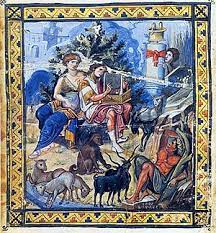 ΤΟ ΒΥΖΑΝΤΙΝΟ ΑΣΜΑ ΗΤΑΝ ΜΟΝΩΔΙΚΟ ΣΕ ΕΛΕΥΘΕΡΟ ΡΥΘΜΟ ΚΑΙ ΠΡΟΣΠΑΘΗΣΕ ΣΥΧΝΑ ΝΑ ΑΠΕΙΚΟΝΗΣΕΙ ΜΕΛΩΔΙΚΑ ΤΗΝ ΕΝΝΟΙΑ ΤΩΝ ΛΕΞΕΩΝ . Η ΓΛΩΣΣΑ ΠΟΥ ΧΡΗΣΙΜΟΠΟΙΗΘΗΚΕ ΗΤΑΝ Η ΕΛΛΗΝΙΚΗ . Ο ΒΥΖΑΝΤΙΝΟΣ ΥΜΝΟΣ ΤΟΥ ΟΠΟΙΟΥ ΥΠΗΡΞΑΝ ΤΡΕΙΣ ΤΥΠΟΙ ΗΤΑΝ Η ΜΕΓΙΣΤΗ ΕΚΦΑΝΣΗ ΑΥΤΟΥ ΤΟΥ ΜΟΥΣΙΚΟΥ ΕΙΔΟΥΣ .                         Η ΜΟΥΣΙΚΗ ΣΤΗΝ ΔΥΣΗ :ΣΤΗΝ ΔΥΣΗ ΑΠΟ ΤΟΝ 9ο ΑΙΩΝΑ Η ΜΟΝΟΦΩΝΙΚΗ ΑΝΤΙΚΑΤΑΣΤΑΘΗΚΕ ΑΠΟ ΤΗΝ ΠΟΛΥΦΩΝΙΚΗ ΜΟΥΣΙΚΗ ΚΑΙ ΣΥΝΔΙΑΣΤΗΚΕ ΚΑΙ ΜΕ ΤΗ ΣΥΝΟΔΕΙΑ ΤΟΥ ΕΚΚΛΗΣΙΑΣΤΙΚΟΥ ΟΡΓΑΝΟΥ ΚΑΙ ΑΠΟ ΤΟΝ 17ο ΑΙΩΝΑ ΚΙ ΑΛΛΩΝ ΜΟΥΣΙΩΝ ΟΡΓΑΝΩΝ            ΕΙΔΗ ΥΜΝΩΝ ΒΥΖΑΝΤΙΝΗΣ ΜΟΥΣΙΚΗΣ ΣΤΗ ΔΥΣΗ:ΑΜΒΡΟΣΙΑΝΟ (ΜΟΝΟΦΩΝΙΚΟ, ΣΤΗΡΙΓΜΕΝΟ ΣΤΗΝ ΕΚΚΛΗΣΙΑΣΤΙΚΗ ΜΟΥΣΙΚΗ ΤΗΣ ΟΡΘΟΔΟΞΗΣ ΑΝΑΤΟΛΗΣ )ΓΡΗΓΡΟΡΙΑΝΟ ( ΜΟΝΟΦΩΝΙΚΟ, ΣΤΗΡΙΓΜΕΝΟ ΣΤΟ ΑΜΒΡΟΣΙΑΝΟ , ΝΕΟΣ ΚΑΘΟΡΙΣΜΟΣ ΥΜΝΩΝ ΜΕ ΣΥΝΟΛΙΚΗ ΙΣΧΥ ΓΙΑ ΟΛΗ ΤΗ ΔΥΤΙΚΗ ΕΚΚΛΗΣΙΑ)ΣΤΑ ΧΡΟΝΙΑ ΜΕΤΑΡΡΥΘΜΙΣΗΣ Ο ΜΑΡΤΙΝΟΣ ΛΟΥΘΗΡΟΣ ΔΙΑΜΟΡΦΩΣΕ ΕΝΑ ΔΙΚΟ ΤΟΥ ΤΡΟΠΟ ΨΑΛΜΩΔΙΑΣ ΠΟΥ ΕΠΙΚΡΑΤΗΣΕ ΣΤΙΣ ΠΡΟΤΕΣΤΑΝΤΙΚΕΣ ΕΚΚΛΗΣΙΕΣ . ΔΙΑΦΟΡΕΣ ΣΤΗΝ ΕΚΚΛΗΣΙΑΣΤΙΚΗ ΜΟΥΣΙΚΗ ΤΗΣ ΟΡΘΟΔΟΞΗΣ ΚΑΙ ΔΥΤΙΚΗΣ ΕΚΚΛΗΣΙΑΣ:Η βυζαντινή μουσική, σαν άκουσμα ξεχωρίζει από την ευρωπαϊκή πρωτίστως γιατί δημιουργήθηκε και αναπτύχθηκε ώστε να εξυπηρετήσει τις ανάγκες του λόγου, επενδύοντάς τον με μουσική, ώστε να γίνει πιο ευχάριστος. Αντιθέτως στην ευρωπαϊκή μουσική κυριαρχεί η μουσική, που επενδύεται με λόγο. Δευτερευόντως λόγω των κλιμάκων των Ελλήνων και των άλλων τοπικών πολιτισμικών διαφορών.
Κάποιες από τις διαφορές είναι οι εξής:1)Ο ΤΡΟΠΟΣ ΕΚΦΟΡΑΣ ΤΟΥ ΣΤΙΧΟΥ ΕΙΝΑΙ ΙΔΙΑΙΤΕΡΟΣ, ΑΚΡΙΒΩΣ ΓΙΑ ΝΑ ΣΤΗΡΙΞΕΙ ΤΟ ΠΟΙΗΤΙΚΟ ΚΕΙΜΕΝΟ. ΑΝΑΠΝΟΕΣ ΣΤΗΝ ΜΕΣΗ ΤΗΣ ΛΕΞΗΣ Η ΕΝΤΟΣ ΕΝΙΑΙΟΥ ΝΟΗΜΑΤΟΣ (Π.Χ. ΜΕΤΑΞΥ ΕΠΙΘΕΤΟΥ ΚΑΙ ΟΥΣΙΑΣΤΙΚΟΥ) ΑΠΑΓΟΡΕΥΟΝΤΑΙ. ΣΥΝΗΘΩΣ ΟΙ ΑΝΑΠΝΟΕΣ ΕΙΝΑΙ ΜΟΝΟ ΣΤΑ ΚΟΜΜΑΤΑ ΚΑΙ ΤΕΛΕΙΕΣ ΤΟΥ ΚΕΙΜΕΝΟΥ.2) ΑΚΡΙΒΩΣ ΓΙΑ ΤΟΝ ΠΑΡΑΠΑΝΩ ΛΟΓΟ ΕΚΦΕΡΕΤΑΙ Η ΜΟΥΣΙΚΗ ΩΣ ΛΕΓΚΑΤΟ ΚΑΙ ΓΚΛΙΣΑΝΤΟ ΚΑΙ ΟΧΙ ΣΤΑΚΑΤΟ.3) Η ΜΟΥΣΙΚΗ ΚΑΙ ΟΙ ΚΛΙΜΑΚΕΣ ΜΕΤΑΒΑΛΛΟΝΤΑΙ ΑΝΑΛΟΓΩΣ ΤΟΥ ΝΟΗΜΑΤΟΣ ΤΟΥ ΠΟΙΗΤΙΚΟΥ ΚΕΙΜΕΝΟΥ. Π.Χ. Η ΛΕΞΗ ΟΥΡΑΝΟΣ ΕΚΦΕΡΕΤΑΙ ΜΕ ΨΗΛΟΥΣ ΦΘΟΓΓΟΥΣ (ΝΟΤΕΣ), Η ΓΗ ΜΕ ΧΑΜΗΛΟΥΣ, Η ΑΜΑΡΤΙΑ ΣΕ ΠΛ.Β΄ΗΧΟ Κ.Ο.Κ.4) Η ΕΝΝΟΙΑ ΤΗΣ (ΕΥΡΩΠΑΪΚΗΣ) ΕΠΤΑΦΩΝΗΣ ΚΛΙΜΑΚΑΣ (Η ΔΙΑΠΑΣΩΝ) ΑΠΟΤΕΛΕΙ ΜΕΡΟΣ ΜΟΝΟ ΤΗΣ ΒΥΖΑΝΤΙΝΗΣ ΜΟΥΣΙΚΗΣ, Η ΟΠΟΙΑ ΧΡΗΣΙΜΟΠΟΙΕΙ ΚΑΙ ΠΕΝΤΑΦΩΝΗ (ΤΡΟΧΟΣ) ΚΑΙ ΤΕΤΡΑΦΩΝΗ. ΔΗΛΑΔΗ Η ΚΛΙΜΑΚΑ ΕΠΑΝΑΛΑΜΒΑΝΕΤΑΙ ΜΕΤΑ 5 Η 4 ΦΘΟΓΓΟΥΣ (ΝΟΤΕΣ) ΚΑΙ ΟΧΙ ΜΕΤΑ ΑΠΟ 7. Π.Χ. ΠΑ, ΒΟΥ, ΓΑ, ΔΙ, ΠΑ΄, ΒΟΥ΄, ΓΑ΄, ΔΙ΄, ΠΑ΄΄, ΒΟΥ΄΄... ΣΤΟΝ ΤΡΟΧΟ. Η ΟΞΥΤΗΤΑ ΤΟΥ ΠΑ΄ΕΙΝΑΙ ΤΟΥ ΚΕ ΤΗΣ ΕΠΤΑΦΩΝΗΣ ΚΑΙ ΤΟΥ ΠΑ΄΄ ΠΕΡΙΠΟΥ ΣΤΟΝ ΒΟΥ (ΛΙΓΟ ΟΞΥΤΕΡΑ ΑΛΛΑ ΟΧΙ ΒΟΥ ΔΙΕΣΗ) ΤΗΣ ΕΠΤΑΦΩΝΗΣ, ΔΗΛΑΔΗ ΔΕΝ ΑΝΤΙΦΩΝΟΥΝ (ΔΕΝ ΕΧΟΥΝ ΕΥΡΩΠΑΪΚΟ ΔΙΑΣΤΗΜΑ 8ΗΣ) ΟΥΤΕ ΟΙ (ΓΡΑΜΜΑΤΙΚΑ) ΟΜΟΗΧΟΙ ΦΘΟΓΓΟΙ (ΠΑ, ΠΑ΄, ΠΑ΄΄), ΟΥΤΕ ΟΙ ΑΝΤΙΣΤΟΙΧΟΙ ΜΕ ΔΙΑΣΤΗΜΑ ΕΠΤΑ ΦΘΟΓΓΟΥΣ (ΣΤΟ ΠΑΡΑΔΕΙΓΜΑ ΜΑΣ ΠΑ - ΔΙ΄).5) Η ΒΥΖΑΝΤΙΝΗ ΜΟΥΣΙΚΗ ΕΙΝΑΙ ΚΑΤΑ ΒΑΣΗ ΜΟΝΟΦΩΝΙΚΗ Η ΕΣΤΩ ΨΕΥΔΟΠΟΛΥΦΩΝΙΚΗ. ΥΠΑΡΧΕΙ Η ΚΥΡΙΑ ΜΟΥΣΙΚΗ ΓΡΑΜΜΗ ΚΑΙ ΤΟ ΙΣΟΚΡΑΤΗΜΑ, ΤΟ ΟΠΟΙΟ ΣΕ ΕΛΑΧΙΣΤΕΣ ΠΕΡΙΠΤΩΣΕΙΣ ΕΙΝΑΙ ΔΙΠΛΟ (ΨΕΥΔΟΤΡΙΦΩΝΙΑ). ΤΟ ΙΣΟΚΡΑΤΗΜΑ, ΟΠΩΣ ΕΞΗΓΕΙ Η ΟΝΟΜΑΣΙΑ ΤΟΥ, ΕΙΝΑΙ Η ΕΚΦΟΡΑ ΕΝΟΣ ΦΘΟΓΓΟΥ ΕΠΙ ΜΑΚΡΟΝ (ΑΡΚΕΤΑ ΜΟΥΣΙΚΑ ΜΕΤΡΑ) Ο ΟΠΟΙΟΣ ΑΛΛΑΖΕΙ ΓΙΑ ΛΙΓΟ ΣΕ ΚΑΠΟΙΟΝ ΑΛΛΟ. ΟΙ ΧΡΗΣΙΜΟΠΟΙΟΥΜΕΝΟΙ ΦΘΟΓΓΟΙ ΕΙΝΑΙ ΚΥΡΙΩΣ Η ΒΑΣΗ ΤΟΥ ΗΧΟΥ, ΚΑΙ ΔΕΥΤΕΡΕΥΟΝΤΩΣ ΟΙ ΔΕΣΠΟΖΟΝΤΕΣ (ΑΥΤΟΙ ΠΟΥ ΣΤΟ ΑΚΟΥΣΜΑ ΕΠΙΚΡΑΤΟΥΝ) ΦΘΟΓΓΟΙ.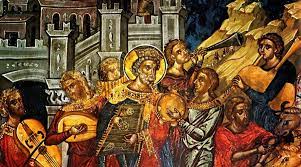 